 PELÍŠKY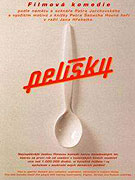 Příběhy růžných generací: stárnoucích rodičů, dospívající mládeže a malých dětí.
Děj je zasazen do konce šedesátých let - podzim 67 až léto 68 s krátkým epilogem přesahujícím do let sedmdesátých. Příběhy se odehrávají v Pražské vilové čtvrti Hanspaulka. Film přejal z knižní předlohy jemnou poetiku a humornou nadsázku. Film obsahuje mozaikové vyprávění paralelních životních osudů tří generací mužů a žen ve zvláštním období našich dějin v roce 1968.Pelíšky jsou česká komedie režiséra Jana Hřebejka z roku 1999. Film vyprávěný očima dospívajícího chlapce (Michael Beran) se odehrává na konci 60. let 20. století. Otec chlapce (Miroslav Donutil) je voják, komunista a příliš svému synovi nerozumí. Soused (Jiří Kodet) je bývalý voják, nesnáší komunisty a své dceři rovněž nerozumí. Nová generace má jiné ideály než generace předchozí. Film získal celkem tři České lvy za nejlepší hlavní mužský herecký výkon Jiřího Kodeta, plakát a divácky nejúspěšnější český film.Předloha: Petr Šabach (kniha). Scénář: Petr Jarchovský. Kamera: Jan Malíř, Hudba: Ivan Král, Ivan HlasHrají:Kde se příběh odehrává? Napiš všechna místa, která si pamatuješ.………………………………………………………………………………………………………………………………………………………………………………………………………………………………………………………………………………Jak se jmenuje hlavní hrdina a jaké má vlastnosti? Kdo jsou další vedlejší hrdinové?………………………………………………………………………………………………………………………………………………………………………………………………………………………………………………………………………………Jaká je rodina hlavního hrdiny a jaký je jejich život?………………………………………………………………………………………………………………………………………………………………………………………………………………………………………………………………………………Jak si myslíte, že se liší rodinný život v České republice teď od života, který byl popsaný ve filmu?………………………………………………………………………………………………………………………………………………………………………………………………………………………………………………………………………………Jaké písně ve filmu zazněly?………………………………………………………………………………………………………………………………………………………………………………………………………………………………………………………………………………Jak se jmenovaly dvě rodiny z činžovního domu, které bydlely pod sebou?………………………………………………………………………………………………………………………………………………………………………………………………………………………………………………………………………………Jak se od sebe tyto dvě rodiny liší?………………………………………………………………………………………………………………………………………………………………………………………………………………………………………………………………………………Kdo je ve filmu zamilovaný?………………………………………………………………………………………………………………………………………………………………………………………………………………………………………………………………………………Kam na konci odjela jedna rodina a která? A proč?………………………………………………………………………………………………………………………………………………………………………………………………………………………………………………………………………………Jaké má vlastnosti pan Kraus?………………………………………………………………………………………………………………………………………………………………………………………………………………………………………………………………………………Jaké má vlastnosti pan Šebek?………………………………………………………………………………………………………………………………………………………………………………………………………………………………………………………………………………Která postava je nejsympatičtější a která je naopak nejméně sympatická?………………………………………………………………………………………………………………………………………………………………………………………………………………………………………………………………………………Jaké politické události jste ve filmu mohly pozorovat?………………………………………………………………………………………………………………………………………………………………………………………………………………………………………………………………………………Která postava Vám přišla nejzajímavější a proč?………………………………………………………………………………………………………………………………………………………………………………………………………………………………………………………………………………Jiří Kodetotec KrausEmília Vášáryovámatka KrausováKristýna NovákováJindřiška KrausováMiroslav Donutilotec ŠebekSimona Stašovámatka ŠebkováMichael BeranMichal ŠebekSylvie Koblížková„Uzlinka“ ŠebkováBolek Polívkastrýc ŠebekStella Zázvorkovábabička ŠebkováEva HolubováučitelkaMarek MorvaiPetrJaroslav DušekSaša MašláňJiří Krejčíkdoktor StárekOndřej BrousekElienBoris HybnerkouzelníkMiroslav Kamanpříslušník VB